未就学児緊急点検対策一覧【岩保育園】【対策検討メンバー】施設、岐阜土木事務所道路課、岐阜市子ども未来部子ども保育課、岐阜市基盤整備部道路維持課、岐阜中警察署交通第一課未就学児緊急点検対策箇所図【岩保育園】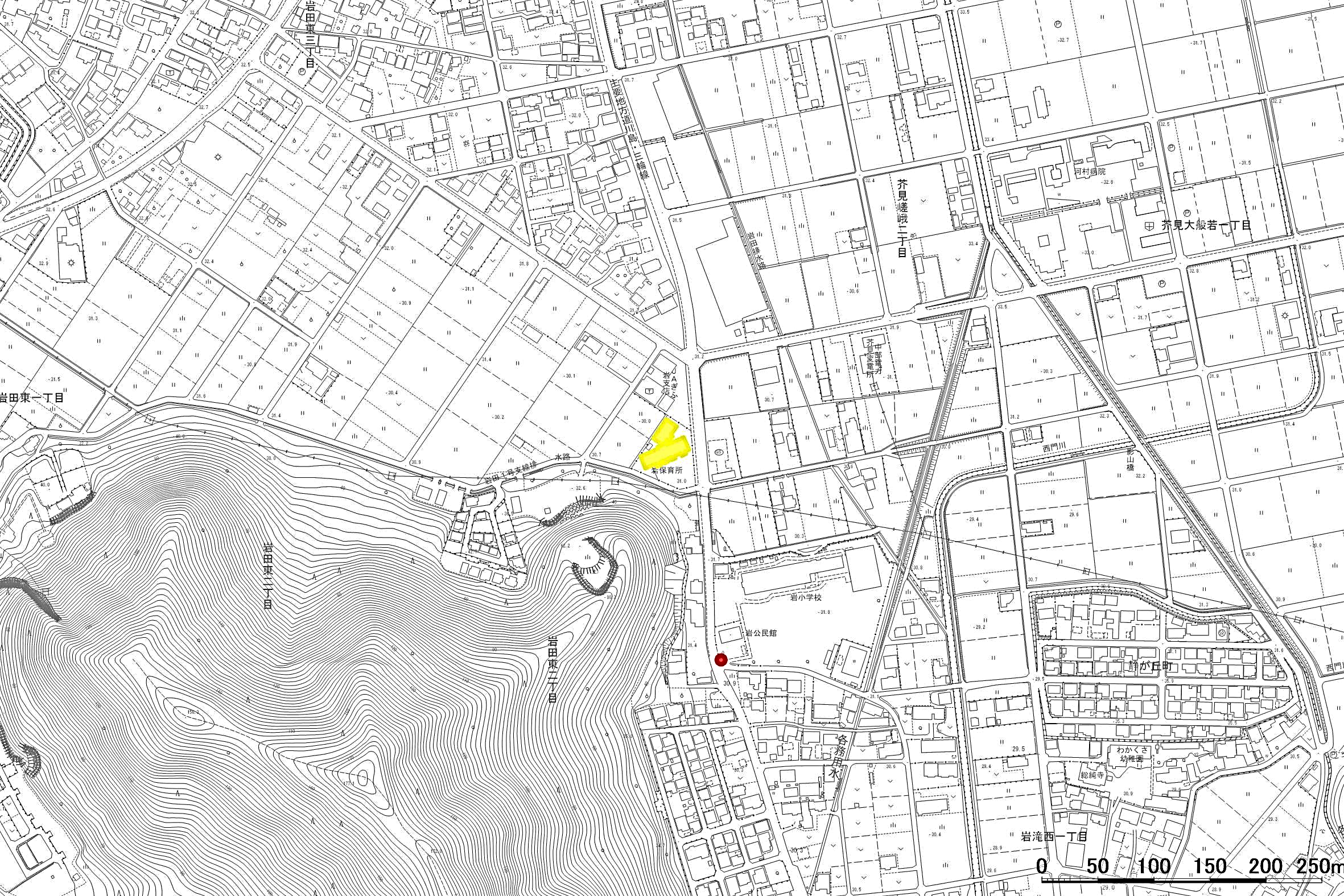 番号路線名箇所名・住所移動経路の状況・危険の内容対策内容事業主体対策年度1市道　岩滝2号線岩小学校前交差点交差点の安全対策車線分離標の設置岐阜市R12345678910